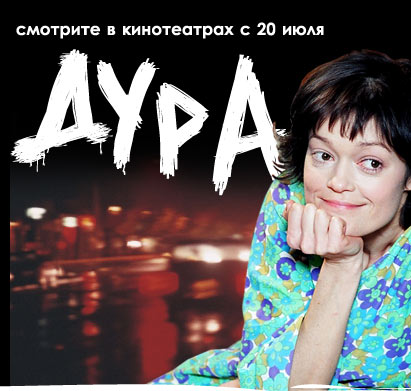                                    В роляхАктёр                                                          РольОксана Коростышевськая 	             -      Ульяна ТулинаРегина Мянник	             -        Лиза ТулинаЕвгений Редько                               -      Саша МушкинАлександр Балуев – режиссер БаширцевДмитрий Шевченко- Михаил ДёминИгорь Золотовицкий – Иван АгеевОльга Волкова - Татьяна Ивановна ПереверзеваТатьяна Лютаева – Ирина ПолушубковаЭдуард Радзюкевич – художник ПиоАлексей  Иващенко - СальниковСъёмочная группаАвтор сценария: Наталья Назарова, при участии Максима КоростышевскогоРежиссёр-постановщик: Максим КоростышевскийОператор-постановщик: Маша СоловьёваХудожник-постановщик: Владимир ГудилинКомпозиторы: Иван Волков, Сергей ШустицкийИсполнительный продюсер: Галина БелинскаяСюжетСпособный провинциальный литератор Александр Мушкин, тридцати с небольшим лет, приезжает покорять столицу, не имея ни средств к существованию, ни жилья, ни хороших связей. Однако, удача улыбается ему дважды. Во-первых, один из всего лишь двух его московских знакомых, Иван Агеев, успешный автор коммерческих "дамских романов", работающий под псевдонимом Мэгги Уоткинсон, сводит его с доброжелательно настроенным издателем, который предлагает Мушкину написать книгу в канонах "романа для домохозяек", не особо, тем не менее, ограничивая писателя в выборе формы и сюжета. Во-вторых, случайное знакомство Александра с одинокой и несчастливой тридцатидвухлетней театральной актрисой Елизаветой Тулиной решает сразу три проблемы: жилья, денег и материала для книги. Дело в том, что у Лизы (почти сразу после первой встречи начавшей сожительствовать с Александром) в её большой квартире, доставшейся от давно умерших родителей, живет сестра-близнец - неисчерпаемый источник дурацких фраз и поступков. Ульяна Тулина совершенно непохожа на свою сестру. В результате родовой травмы (ей прищемили голову акушерскими щипцами) она стала инвалидом, нуждающимся в постоянном контроле и попечении из-за своего неадекватного поведения и сильнейших спонтанных приступов головной боли; её душевное и умственное развитие остановилось примерно на уровне десятилетней девочки. Ульяна - тяжкий крест в и без того нелегкой жизни Лизы. Эту драматическую коллизию в сочетании с улиными словесными перлами, Александр и берет в основу литературного замысла (тщательно скрываемого от сестёр). Более того, с того момента как и Ульяна влюбляется в Александра, он сам становится одним из главных героев своего будущего романа. В довершение, выполняя требование издателя "развить сюжет", писатель начинает намеренно создавать для Ульяны провоцирующие ситуации, инсценируя, например, на её глазах бурную ссору с Агеевым, по обоюдному с ним сговору.Тем временем, застарелые проблемы обеих Тулиных обостряются и сами по себе. Ульяну, трудившуюся на инвалидном производстве, выгоняют с работы за дурацкий демарш против директора; при этом бандитствующий руководитель предприятия находит повод "наказать на деньги" её сестру. Увеличение материальной нагрузки на Лизу усиливает конфликтный фон в семейных отношениях. Болезненные приступы Ульяны учащаются. Теперь её почти невозможно оставлять одну - и это в то самое время, когда Елизавета, давно и прочно затертая в своём театре на вторые роли, с переменным успехом бьется за внимание нового главного режиссёра Баширцева, пытаясь обогнать свою вечную конкурентку Ирину Полушубкову в борьбе за главную роль в его новой постановке по пьесе Островского "Гроза" и выйти тем самым, в перспективе, на первые роли.Развязка наступает в тот момент, когда роман Мушкина почти дописан, и издатель требует, чтобы в финале главная героиня умерла. Одновременно с этим, Уля случайно встречает на мосту Лизу, прогуливающуюся с Баширцевым, от которого она совсем недавно получила долгожданную роль. Не зная, кто перед ней, Дура выкладывает главному режиссеру "всю подноготную" сестры: "Лизка, ты же сама говорила, что он бездарь!" Поскольку Баширцев, как ранее показано в фильме, действительно, бездарь - резонно предполагать, что это признание ставит крест на карьере Елизаветы в этом театре. Между сестрами происходит страшная ссора, в результате переживания которой у Ульяны случается мозговое кровоизлияние, и она умирает в больнице, не приходя в сознание. Александр, получая гонорар за скоро выходящий в печать роман "Дура", требует от издателя указать автором Ульяну Тулину, тем самым выполняя однажды высказанное страстное желание покойной: "Вам везёт. От вас останутся дети, книжки, дела всякие. А от меня - ничего! Ничего! Мне страшно. Я не хочу исчезать. Я хочу, чтобы люди знали, что я жила, что я была, что меня звали Ульяна Тулина".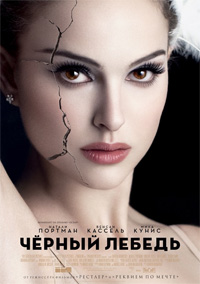 Черный лебедьОригинальное название: Black SwanГод выхода: 2010Жанр: Драма, ТриллерРежиссер: Даррен АронофскиВ ролях: Натали Портман, Мила Кунис, Венсан Кассель, Барбара Херши, Вайнона РайдерСтрана: СШАКиностудия: Fox Searchlight PicturesЯзык: РусскийВ фильме снимались:Натали Портман — Нина СейерсМила Кунис — ЛилиВенсан Кассель — Тома ЛеруаБарбара Херши — Эрика Сейерс, мать НиныВайнона Райдер — Бет МакинтайрБенжамен Мильпье — ДэвидКсения Соло — ВероникаКристина Анапау — ГалинаДжанет Монтгомери — МэйделинСебастиан Стэн — ЭндрюТоби Хемингуэй — ТомРоли дублировали:Наталья Грачёва — Нина СейерсРамиля Искандер — ЛилиАлексей Мясников — Тома ЛеруаЛюбовь Германова — Эрика СейерсТатьяна Шитова — Бет МакинтайрСюжетБалетная труппа Линкольн-центра в Нью-Йорке планирует новую постановку балета «Лебединое озеро» Прима-балерина Бет Макинтайр (Вайнона Райдер) вынуждена покинуть сцену из-за своего почтенного для балерины возраста. На главную роль претендуют несколько молодых балерин, среди которых оказывается Нина Сейерс (Натали Портман) — дочь несостоявшейся балерины, посвятившей всю жизнь заботе о дочери.Французский хореограф Тома́ Леруа́ (Венсан Кассель) не уверен в том, что Нина — идеальный кандидат на роль. Он считает, что она прекрасна в роли белого лебедя, но слишком скованна и недостаточно страстна в роли чёрного. Во время разговора о роли Тома пытается поцеловать Нину, но та кусает его и убегает. Тома видит в Нине внутренний потенциал и даёт ей главную роль. Ещё перед получением роли Нина крадёт из гримёрки Бет косметику, надеясь, что она послужит ей в качестве талисмана.Вскоре после получения роли Нину начинают мучить странные зловещие галлюцинации: оживают картины её матери, странно ведут себя отражения в зеркале, у неё начинается кровотечение до того, как она действительно поранится, на спине появляется странная сыпь с кровоточащими царапинами. Мать Нины (Барбара Херши) считает, что к ней вернулась старая «мерзкая» привычка царапать себя по ночам. В то же время с Ниной навязчиво пытается завязать дружбу другая молодая балерина — Лили (Мила Кунис).Тома не может смириться со скованностью Нины и всё резче критикует её при всех. Он называет её фригидной и пытается соблазнить. Он также советует Нине попробовать мастурбацию. Нина пытается мастурбировать, но её попытки прерывает то видение матери в кресле, то зловещие галлюцинации в ванной.Однажды вечером после репетиций плачущую Нину застаёт в зале Лили. Нина делится с ней переживаниями. Наутро Тома устраивает перепалку с Ниной, в результате которой становится ясно, что Лили рассказала ему о разговоре с Ниной прошлым вечером. Нина и Лили ссорятся.Вечером мать Нины начинает выпытывать у дочери подробности её отношений с режиссёром. Нина уклоняется от разговора. Вдруг у двери появляется Лили и просит прощения за то, что проболталась Тома на работе. Она пытается пригласить Нину на ужин, но мать Нины не даёт девушкам поговорить. В результате раздражённая Нина хватает пальто и убегает с Лили в ночной клуб. В клубе Лили удаётся напоить Нину алкоголем с экстази и довести до состояния эйфории. Девушки возвращаются домой к Нине далеко за полночь. Мать Нины начинает ругать дочь за развязное поведение. Нина заявляет матери, что «трахалась в клубе с парнями», за что получает пощёчину. Пьяная Нина, разъярённая поведением матери, закрывается в комнате с Лили, и та доводит Нину оральным сексом до оргазма и закрывает ей лицо подушкой.Утром Нина просыпается и понимает, что проспала репетицию. Она пробегает мимо не разговаривающей с ней матери, спрашивая, почему она не разбудила её утром, и спешит на работу. В зале она слышит музыку из своей роли и видит Лили, репетирующую партию чёрного лебедя. Нина накидывается на Лили с упрёками о вчерашней ночи. Лили смеётся и говорит, что она провела ночь с парнем из клуба и что их ночное приключение пьяной Нине всего лишь приснилось.Нину всё сильнее тревожит страх того, что Лили хочет отобрать у неё роль. Она, догнав Тома в коридоре, просит, чтобы он не назначал Лили её дублёршей, но тот лишь успокаивает её.Весь вечер перед премьерой балета Нина репетирует. Её мучают галлюцинации. Нина идёт в больницу к Бет, которая с горя бросилась под машину и получила травму ног. Нина пытается вернуть ей украденные вещи. Бет, которую мучает депрессия, хватает пилочку для ногтей и начинает протыкать ею своё лицо. После безуспешной попытки остановить Бет Нина в ужасе выбегает из её палаты и впрыгивает в лифт. В лифте она вдруг осознает, что пилочка для ногтей, которой Бет порезала себе лицо, почему-то у неё в руках. В приступе паники Нина бежит «с места преступления» домой.Вернувшись домой, Нина замечает, что картины её матери говорят с ней. Она срывает картины со стены и бежит в ванную. Там она видит, что сыпь на её плече распространилась и имеет вид гусиной кожи. В некоторых местах через кожу проступают странные шипы. Она вытаскивает один из них и видит, что это чёрное перо. Нина бежит в свою комнату, где у неё проламываются назад ноги, как у птицы. Она пытается выпрямиться и падает, теряя сознание.Нина просыпается только под вечер следующего дня. Мать сидит около неё с тревожным выражением лица. На кистях рук у Нины носки. Мать объясняет, что Нина всю ночь пыталась себя царапать. Она также заявляет Нине, что позвонила в театр и сказала Тома, что та больна и не может выступать на премьере. Нина срывается и бежит на работу, опрокидывая всё на своем пути и выкрутив матери руку, когда та попыталась её остановить. Тома шокирован появлением Нины, но всё же разрешает ей выступать, сильно рассердив готовящуюся играть главную роль Лили.В первом акте Нина выпадает из рук партнёра. Тома кричит, чтобы она взяла себя в руки. Нина входит в гримёрку и видит там Лили, которая надела на себя костюм чёрного лебедя. Лили говорит Нине, что та не сможет справиться с ролью, так как провалила даже первый акт. Нина и Лили начинают драться. В ходе драки Нина толкает Лили на большое стенное зеркало, которое разбивается. Борьба продолжается на полу. Лили пытается задушить Нину, но та хватает осколок зеркала и вонзает его в живот Лили, убивая её.Спрятав тело Лили в ванной комнате, Нина переодевается и выходит на сцену. Она играет раскованно. Её глаза похожи на лебединые. Во время танца на её теле вырастают лебединые перья, превращая в конце акта её руки в крылья. Нина кланяется и получает бурю оваций. Весь зал аплодирует стоя. Из зала видно, что никаких крыльев у Нины нет, но они есть у её тени на стене. Нина кланяется и неожиданно убегает за кулисы. Там все тоже аплодируют ей, включая Тома. Нина целует его в губы и возвращается на сцену, чтобы ещё раз поклониться публике. Затем она направляется в гримёрку переодеться для последнего акта. Вдруг к ней в дверь кто-то стучит. На пороге стоит… Лили, поздравляющая Нину с блестящей игрой и просящая прощения за их недавние недоразумения. Нина открывает дверь ванной комнаты и видит, что никакого трупа там нет и не было. Тогда она возвращается к зеркалу и видит, что оно действительно разбито. Внезапно Нина обнаруживает у себя в животе рану, в которой торчит осколок зеркала.Превозмогая боль, Нина выходит доиграть последний акт. Её мать сидит в зале. В конце акта Нина спрыгивает с импровизированной скалы вниз на специально подготовленный матрац. Из зала слышатся овации. Тома бежит к Нине поздравить её со столь успешным дебютом. В этот момент все видят, что у Нины на платье расплылось кровавое пятно. Тома требует вызвать скорую, а сам спрашивает, что произошло. Нина отвечает: «Я почувствовала… совершенство. Я постигла его».              Крыша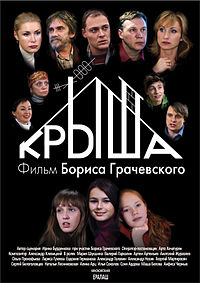 В роляхСофья Ардова — Даша МакароваМария Белова — Света ИвушкинаАнфиса Черных — Лена РокатинаМария Шукшина — Татьяна Петровна Рокатина, директор школы, мать ЛеныВалерий Гаркалин — Евгений Валентинович Рокатин, скрипач, отец ЛеныОльга Прокофьева — Юлия Ивушкина, мать СветыАнатолий Журавлёв — Пётр Николаевич Ивушкин, отец СветыЕвдокия Германова — баба НюраЛариса Гузеева — Нинель Стальевна, учительница математикиАртём Артёмьев — Вадим, брат ПетраСергей Белоголовцев — отец ДашиАлександр Носик — Ярослав Игнатьевич, географАнна Ардова — Наталья Макарова, мать ДашиНаталья Лесниковская — учительница литературыЕкатерина Никитина — учительница физикиИлья Соколов — МаксимВасилий Фролов — прорабГеоргий Мартиросян — директор оркестраБорис Грачевский — вице-мэрАлександр Олешко — фотографАлександр Головин — старшеклассник Караваев, «влюбившийся» в Татьяну ПетровнуЖанр – драмаРежиссер – Борис ГрачевскийПродюсер – Аркадий ГригорянАвтор сценария – Ирина Бурденкова, Борис ГрачевськийВ главных ролях – Софья Ардова                              – Мария Белова                             –  Анфиса Черных                             –  Мария Шукшина                             –  Валерий Гаркалин                             –  Ольга Прокофьева  Оператор- Арто ХачатурянКомпозитор – Александр КлевицкийКинокомпания – ЕралашСтрана – РоссияЯзык – русский          Год - 2009 СюжетВ центре событий — три девочки-подростка, родители которых заняты решением своих проблем и почти не замечают того, что происходит с их детьми. Однако, фильм не о детях, а о том, как взрослые иногда бывают невнимательны. 

Мама одной из девочек — карьеристка и рвется к власти любой ценой. Вторая готова бросить любящую семью ради внезапно вспыхнувшей страсти. Третья — с утра до ночи зарабатывает деньги и почти не видит свою дочку. Такие истории в жизни случаются сплошь и рядом, и разменной монетой в них чаще всего становятся дети. И вот однажды из-за непонимания взрослых девочки оказываются на краю крыши…                 Опасный метод 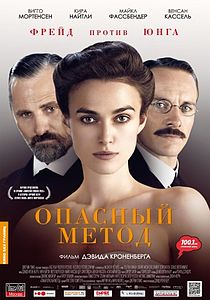                                    В роляхАктёр                                                          РольВигго Мортенсен                                   Зигмунд ФрейдМайкл Фассбендер                                Карл Густав ЮнгКира Найтли	                             Сабина ШпильрейнВенсан Кассель                                      Отто ГроссСара Гейдон                                           Эмма ЮнгАндре Хеннике                                      Эйген БлейлерАрндт Шверинг – Сонрей                   Шандор ФеренциЖанр – биография, драма, исторический фильмРежиссёр – Дэвид КроненбергПродюсер – Джереми ТомасАвтор сценария – Кристофер ХэмптонВ главных ролях – Вигго Мортенсен                              –  Майкл Фассбендер                              – Кира Найтли                              –  Венсан КассельОператор – Питер СушицкиКомпозитор – Говард ШорКинокомпания  -Recorded Picture Company,
                            -Lago Film,
                            -Prospero Pictures,
                            - Astral Media,
                            - Canadian Film or Video Production Tax Credit,
                            - Corus Entertainment,
                            - Elbe Film,
                           -Millbrook Pictures,
                           -Movie Network,
                          -Talking Cure Productions,
                          -Telefilm CanadaСтрана – Великобритания            –  Германия            – Канада            – Швейцария Год - 2011СюжетДействие фильма охватывает период с 1904 по 1913 годы. Сценарий основан на реальных фактах из биографии Фрейда, Юнга и Шпильрейн. Последняя за это время эволюционирует из истерички, не способной управлять собственным телом, в любовницу своего доктора, а затем и в его коллегу-психиатра. Психическое расстройство Шпильрейн возникло вследствие насилия над ней. Ещё ребенком она подвергалась физическим наказаниям своего отца, но при этом наказания приносили ей удовольствие, то есть зарождались садомазохистские склонности. Параллельно этой феминистической траектории разворачивается эдиповская драма отношений Фрейда и Юнга. Из многообещающего ученика Фрейда швейцарец превращается в наследника его позиции во главе психоаналитического движения, а затем под влиянием мистических видений вступает в конфликт со своим наставником. Мистически настроенный Юнг не верит в случайности, для Фрейда же любая случайность может быть интерпретирована сознанием в мистическом ключе. Действие заканчивается накануне Первой мировой войны, когда Юнга посещает видение кровавой лавины, которая должна вскоре затопить Европу. В заключение фильма сообщается о трагической судьбе евреев Шпильрейн и Фрейда, а также о том, что «ариец» Юнг благополучно дожил на берегу своего горного озера до глубокой старости.              Сабина 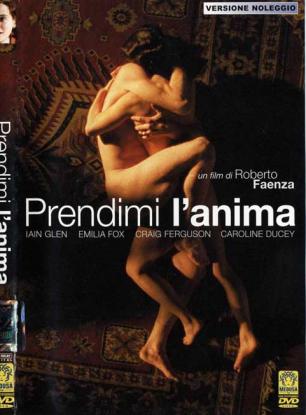 Название: Сабина Оригинальное название: Prendimi l'animaГод выхода: 2002Жанр: Драма, МелодрамаРежиссер: Роберто Фаэнца / Roberto FaenzaВ ролях: Йен Глен, Эмилия Фокс, Каролин Дюсе, Крэйг Фергюсон, Джейн Александер, Джоанна Дэвид, Мишель МелегаСтрана: Великобритания, Италия, ФранцияКиностудия: Cowboy Films / Eurimages / Jean Vigo Italia S.r.l. / Les Films du CentaureЯзык: РусскийВ роляхИэн Глен — доктор Карл Густав ЮнгЭмилия Фокс — Сабина ШпильрейнКрэйг Фергюсон — Ричард ФрейзерКаролин Дюсе — Мари ФранкинДжейн Ана Александр — Эмма ЮнгВиктор Сергачев — Иван ИоновДжоэнна Дэвид — мать СабиныМикеле Мелега — ПавелДжованни Ломбардо Радице — ЗоринЕлизавета Арзамасова  — девочка-сироткаВалерий Наконечный — сын СталинаЖанр – фильм – биография, драма, мелодрамаРежиссёр - Роберто ФаенцаПродюсер - Джанни Ардуини
                   - Джулио Цестари
                   - Франсуа Коэн-СэтАвтор сценария - Джанни Ардуини
                             - Франсуа Коэн-Сэт
                             - Алессандро ДеФилиппиВ главных ролях - Иэн Глен
                                - Эмилия Фокс
                                - Крэйг Фергюсон
                                - Каролин ДюсеОператор - Маурицио КальвезиКомпозитор - Андреа ГуерраКинокомпания - Medusa Motion PicturesСтрана - Италия, Франция, ВеликобританияЯзык - английскийГод - 2002СюжетФранцуженка Мари Франкин едет в Москву, чтобы найти в архивах документы, которые позволят ей побольше узнать о Сабине Шпильрейн.Начало XX века. В клинику профессора Блейера из России привозят новую пациентку, страдающую истерией в тяжёлой форме. Лечение поручают молодому доктору Карлу Юнгу, который пробует использовать для лечения метод Фрейда. Однако врач сразу начинает сталкиваться с разнообразными трудностями, одна из которой симпатия девушки к нему.Состояние Сабины становится лучше, и её выписывают из клиники. Однако связь с молодым врачом становится всё сильнее, и бывшая пациентка становится любовницей доктора. Но это угрожает репутации и семейному благополучию Юнга, и он делает всё, чтобы отдалиться от своей возлюбленной. Девушка получает медицинское образование, выходит замуж и уезжает в революционную Россию, где открывает детский сад нового типа.После прихода к власти Сталина приют Сабины закрывают, а книгу запрещают. Шпильрейн вынуждена уехать в Ростов-на-Дону. Во время войны город захватывают нацисты, евреев собирают в синагоге и расстреливают.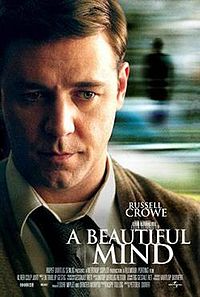 
Игры разумаЖанр - мелодрама / драмаРежиссёр -Рон ХовардПродюсер - Брайан Грейзер                     -Рон ХовардАвтор -Акива Голдсман сценария по книге - Сильвии НазарВ главных ролях - Расселл Кроу                               - Эд Харрис                               - Дженнифер Коннелли                             -   Кристофер Пламмер                              - Пол БеттаниОператор	- Роджер ДикинсКомпозитор - Джеймс ХорнерКинокомпания - Universal Pictures                             -DreamWorks SGCДлительность - 135 мин.Стран - СШАГод-2001Сюжет1947 год. Подающий надежды студент Джон Нэш приезжает в Принстон. Мнительный, странноватый, он не находит контакта с окружающим обществом, даже занятия не посещает, всецело погрузившись в исследования. Карьеру блестящий молодой учёный продолжает преподавателем в Массачусетском технологическом институте. Нэш обращает внимание на одну из студенток, Алисию, они начинают встречаться, и вскоре она становится его супругой.Однажды к Джону обращается некий агент Парчер, предлагающий поработать на особый отдел ЦРУ. Его задача — анализировать информацию, опубликованную в открытых источниках, с целью поиска в ней секретной информации. Это данные, которыми обмениваются заговорщики — враги США. Свои отчёты Нэш оставляет в почтовом ящике в условленном месте. Во время одного из своих визитов к почтовому ящику Нэш подвергается нападению заговорщиков и чудом избегает гибели.Вскоре выясняется, что вся работа на ЦРУ — всего лишь плод его воображения. Агент Парчер, сосед по комнате в Пристоне Чарльз и его племянница Марси не существуют в реальности. Нэш тяжело болен. У него шизофрения. Узнав о недуге, Алисия поражена, но не сдаётся, противопоставив болезни свою любовь.После длительного тяжёлого лечения Нэшу удаётся взять болезнь под контроль. Галлюцинации продолжают посещать учёного, но больше не делают его опасным для окружающих, и Нэш, после продолжительного перерыва, возвращается к науке. За новаторские открытия в теории игр его ждут признание и слава — во время нобелевской речи он благодарит супругу за понимание и поддержку. Парчер, Чарльз и Марси тоже находятся в зале и слушают его речь.         Достучатся до небес 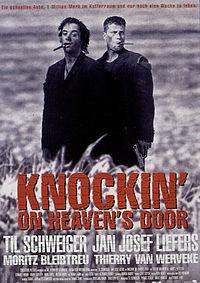 Жанр - трагикомедия, драма, криминалРежиссёр - Томас ЯнПродюсер - Бернд АйхингерАвтор сценария - Томас Ян, Тиль ШвайгерВ главных ролях - Тиль Швайгер                                 -Ян Йозеф Лиферс                                 -Мориц Блайбтрой                                -Тьерри Ван Веррике                                - Рутгер Хауэр                                - Хуб СтапельКомпозитор - Франц ПлазаДлительность - 87 мин.Страна - ГерманияГод - 1997СюжетДвое молодых людей — не особо заморачивающийся правилами Мартин Брест и законопослушный Руди Вурлитцер — оказываются в больнице в одной палате. Узнают, что оба неизлечимо больны, и обоим осталось жить около недели. Во время разговора двух пациентов о своей незавидной доле распятие, висящее над их кроватями, внезапно падает на тумбочку. Та открывается, и взору товарищей по несчастью предстаёт бутылка текилы. Недолго думая, новоиспечённые друзья распивают её, а заодно выясняют важную для Мартина деталь: оказывается, Руди никогда не видел моря. Мартин уверен: отправляться на тот свет, не увидев волн и заката, — это непростительная ошибка:— Стоишь на берегу и чувствуешь солёный запах ветра, что веет с моря. И веришь, что свободен ты и жизнь лишь началась… И губы жжёт подруги поцелуй, пропитанный слезой.— Я не был на море.— Ладно, не заливай. Ни разу не был на море?… Уже постучались на небеса, накачались текилой, буквально проводили себя в последний путь… А ты на море-то не побывал… Не знал, что на небесах никак без этого? Там, наверху, тебя окрестят лохом.Ради этой последней в своей жизни цели товарищи сбегают из больницы, угнав со стоянки госпиталя раритетный Mercedes-Benz 230 SL (W113). Чтобы достать денег Мартин и Руди грабят автозаправку и банк и полиция начинает их преследование. После этого друзья неожиданно выясняют, что в багажнике автомобиля есть кейс с миллионом наличных, а само авто принадлежит боссу гангстеров.Босс отправляет на поиски автомобиля и кейса двух своих подручных — Хэнка и Абдула. Двое преступников никак не могут подстроиться друг под друга и постоянно ругаются. Из-за того, что один учит другого правильно говорить, диалоги бандитов порой вызывают смех.Когда полиция, казалось бы, настигает беглецов, Мартин якобы берёт Руди в заложники. Это позволяет товарищам ненадолго вырваться из рук полицейских, однако вскоре они оказываются в ловушке между копами и гангстерами. Мартин и Руди в очередной раз ускользают от своих врагов, воспользовавшись начавшейся перестрелкой между полицейскими и бандитами.По мере развития сюжета Руди понимает, что рисковать не всегда плохо и опасно, так как жизнь состоит не из правил, а законы несовершенны. Именно эти изменения в самом себе помогают Руди спасти жизнь своего друга во время очередного, вызванного опухолью мозга, припадка. В этом эпизоде Руди вынужден пугать выстрелом из пистолета несговорчивого аптекаря, чтобы получить нужное лекарство без рецепта.Уйдя от преследователей, герои останавливаются в роскошной гостинице, где составляют списки своих желаний. Но, поняв, что все их осуществить не успеют, оставляют каждый по одному из списка другого. Желание Мартина — подарить своей маме, поклоннице Элвиса Пресли, такой же розовый кадиллак, какой певец подарил своей матери.У дома матери Мартина друзей встречает полицейская засада. Во время задержания товарищей выясняется, что Мартин тоже не видел моря. Чтобы избежать тюрьмы, Мартин симулирует припадок, и в машине скорой помощи герои снова спасаются бегством.На финишной прямой по пути к морю друзья заезжают в бордель, чтобы исполнить желание Руди: переспать с двумя женщинами одновременно.Заведение принадлежит главе гангстеров, у которого Мартин и Руди угнали автомобиль с миллионом в багажнике и Герои попадают в руки бандитов. Мартин рассказывает боссу, что все деньги были потрачены или разосланы различным людям из адресной книги по почте. Эта новость выводит преступного босса из себя. Он наставляет на друзей оружие, но в это момент входит Кёртиз — «босс босса», которому этот миллион и предназначался.Узнав о цели путешествия Руди и Мартина, Кёртиз отпускает товарищей, потому что и сам убеждён:— На небе только и разговоров, что о море и о закате. Там говорят о том, как чертовски здорово наблюдать за огромным огненным шаром, как он тает в волнах. И еле видимый свет, словно от свечи, горит где-то в глубине…Наконец, увидев море, Руди произносит ключевую фразу всего фильма: «Я понял — бояться глупо». Фраза-резюме всей его жизни, которая, благодаря оправданному риску и нарушениям правил, наполнилась эмоциями.Финальный эпизод — эмоционально кульминационный. Вся почти трёхминутная сцена сопровождается песней «Knockin’ On Heaven’s Door»: герои безмолвно бредут вдоль берега, вглядываются в даль, смотрят на волны, любуются красотой моря, к которому так стремились последние дни своей недолгой жизни. Курят и отхлёбывают из бутылки текилы.Именно с глотка солоноватой текилы (вкус морской воды) начинается путешествие героев к своей мечте и её же глотком заканчивается. Текила как символ: жизнь не должна быть пресной, она должна будоражить и быть наполненной впечатлениями, даже если для этого остаются считанные дни - они могут стать ярче всей прожитой жизни. К пониманию этого в конце концов и приходит Руди[источник не указан 73 дня].На берегу моря Мартин умирает. Руди присаживается рядом с ним и продолжает смотреть на море…Во время титров показывается эпизод, в котором полицейский допрашивает владельца заправки, ограбленной главными героями. Владелец объясняет стражу порядка, откуда у него появилась крупная сумма денег: деньги прислали неизвестные ему Мартин и Руди.                     Лечение  In Treatment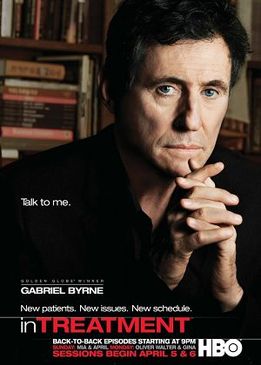   Жанр: Драма, Сериал.    Страна: США.   Теги: социальный, семья.Состав исполнителейРежиссёр: Родриго Гарсия, Пэрис Барклай, Мелани Мейрон, Райан Флек, Крис Мисиано, Терри Джордж, Джим МакКэй, Жан Де Сегонзак, Хагай Леви Актеры: Аарон Грэйди Шоу, Шерри Сом, Глинн Тёрмен, Лайла Робинс, Лоурен Ходжес, Алекс Фолфф, Макс Буркхолдер, Брайан Шортолл, Дэн ДиХэн, Патрик Кавано, Джэйк Ричардсон, Соня Мэддокс, Дрю Мэтьюз, Лоуренс ЛеДжон, Брюс-Роберт Серафин, Крис Хёислер, Чад Гиттенс, Джеймс А. Стефенс, Кейт Ноббс, Кассандра Палачио, Жаклин Реинголдом, Самрат Чакрабарти, Дендри Тейлор, Рэйчел Броснахэн, Тиффани Роксанна Баррет ОписаниеГэбриэль Бирн в роли терапевта Пола Уэстона. Он великолепный врач и для своих пациентов готов практически на все, но в обычной жизни — это человек-недоразумение с кучей «пунктиков». Пытаясь хоть как-то побороть свои недостатки, он сам становится «пациентом».В течении недели он беседует со своими пациентами — Лорой, Алексом, Софией и замужней парой Джейком и Эми. Но каждую пятницу он заканчивает в офисе своего собственного врача — Джины.   Зигмунд Фрейд. Великий Мыслитель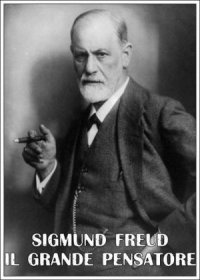 Фильм идет: 47 минут 54 секунды
Снято: Италия, Centro Storico, 2003 год
Режиссер: Рифхан Риайал, Фатума Сифара
Озвучка: Русский одноголосый профессиональный переводОписаниеЗигмунд Фрейд родился 6 мая 1856 года. У отца Зигмунда Якоба Фрейда, 41 летнего торговца шерстью, было 2 сына от предыдущего брака, матери Зигмунда был всего 21 год. Зигмунд не был последним ребенком в семье, за ним последовали Юлиус, который умер в восьмимесячном возрасте, и Анна, которая родилась, когда будущему мыслителю было 2 с половиной года. Психоанализ это не наука о болезнях, но анализ нормальности, если говорить более смело - это наука о человеке, писал Фрейд. "Мои родители были евреями" - писал Зигмунд в своей автобиографии - "Евреем остался и я". В 1859 году из-за конфликта между Австрией и Италией и последовавшего за ним кризиса в торговле шерстью, семья Фрейда сначала переехала в Лейпциг, а через год на окраину Вены, в еврейский квартал, несмотря на то что в Австрийской империи Гетте и расовые преследования были запрещены законом, евреям жилось не сладко, им нужно было получать разрешения властей на переезд и на работу. Мать Зигмунда Фрейда Амалия подарила сыну трех сестер и одного брата. Несмотря на сложное экономическое положение, отец Зигмунда поддерживал его в выборе призвания, после того как родители дали ему азы образования, парень поступил в гимназию, в которой проучился 8 лет. Уже там проявилась его одаренность, в частности, способность выражать свои мысли.                      Остров проклятых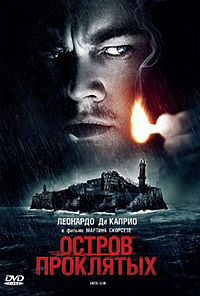 В роляхЖанр - психологический триллерРежиссёр - Мартин Скорсезе Автор сценария - Лаета Калогридис
                               - Деннис Лихейн (роман)В главных ролях - Леонардо Ди Каприо
                              - Марк Руффало
                              - Бен Кингсли
                              -Игорь МалышевОператор - Роберт РичардсонКомпозитор- Робби Робертсон (музыкальный редактор)Кинокомпания - Paramount PicturesСтрана - СШАГод - 2010СюжетОсенью 1954 года маршал США Тедди Дениелс (Ди Каприо) и его напарник Чак Оул направляются расследовать исчезновение детоубийцы Рэйчел Соландо, сбежавшей из Эшклиффской лечебницы для душевнобольных преступников на острове Шаттер, в море неподалёку от Бостона. Лечебница строго охраняется, 42 её пациента находятся в обычных корпусах, а еще 24 особо опасных — внутри бывшего военного форта, переоборудованного в третий корпус лечебницы. Лечащий врач Рэйчел — доктор Лестер Шин уехал с острова за 2 часа до её исчезновения.У Тедди непрекращающиеся головные боли, его тяготит не только загадка исчезновения Рэйчел Соландо из запертой палаты, но и собственные сны и воспоминания: о погибшей в пожаре жене Долорес и о немецком концентрационном лагере Дахау, в освобождении которого в 1945 году он принимал участие. Неприятные ассоциации мрачной лечебницы с лагерем смерти усугубляются, когда приставы встречаются с пожилым доктором-немцем Нерингом.Главный врач лечебницы доктор Коули объясняет маршалам, что Рэйчел, осужденная после убийства — утопления в пруду троих своих детей — была убеждена, что находится не в лечебнице, а у себя дома. К тому же ей кажется, что сотрудники лечебницы — молочники, почтальоны и т. д. В палате исчезнувшей пациентки обнаруживается бумажка с надписью «Правило четырёх; кто 67-й?». Допросы пациентов и санитаров мало что дают, хотя одна из пациенток украдкой записывает в блокнот Тедди послание: «Беги!».Пока двое маршалов пытаются отделить правду от лжи, на острове начинается ураган, который становится причиной бунта психиатрических пациентов и отрезает все пути доступа к материку. Тедди, пользуясь бурей, выводит напарника в укромное место на кладбище и объясняет ему, что ищет в Эшклиффской лечебнице конкретного человека — пироманьяка Эндрю Леддиса, виновника смерти Долорес. О том, что Леддис в лечебнице, ему сообщил бывший узник острова — психически больной преступник по имени Джордж Нойз.Охранники находят маршалов и возвращают их в лечебницу. Рэйчел Соландо была обнаружена около маяка; женщина принимает Тедди за своего погибшего на войне мужа. В кабинете доктора Коули Тедди становится дурно, и он проводит полную кошмаров ночь в корпусе для санитаров. На следующее утро, пользуясь отключением запасного генератора электричества, которое держало психов под замками, маршалы пробираются в третий корпус строгого режима. В этом зловещем месте Тедди находит, к своему потрясению, Нойза, вроде бы оставшегося на материке. Искалеченный Нойз сообщает ему, что в лечебнице проводятся эксперименты над людьми.Тедди пробирается по скалам к маяку, проникаясь подозрениями к своему напарнику Чаку. Они расстаются; затем Тедди видит труп Чака в воде под утесом, спускается туда, но не находит ничего. Тем не менее, в пещерке на утесах он встречает настоящую Рэйчел Соландо, никогда не возвращавшуюся в руки врачей. Рэйчел сама была одним из психиатров лечебницы, однако её попытка выдать миру правду об экспериментах по контролю за поведением людей обратила её из врача в узницу острова Шаттер. Она объясняет Тедди, что в самой лечебнице пациентов пичкают нейролептиками, а на маяке проводят операции по изменению сознания, стирающие, опустошающие память и превращающие пациентов в обезличенных призраков, способных выполнять закодированные команды. Нейролептики давали и Тедди.Чак исчезает. Коули убеждает Тедди, что тот приехал один на остров, без напарника. Тедди считает, что если Чак умер для всего мира, значит, он идеальный подопытный кролик. Маршал собирается пробраться в маяк. К своему удивлению, Тедди не находит на маяке никаких ужасных лабораторий — башня пуста. Лишь на последнем этаже он находит доктора Коули, который объясняет Тедди ситуацию. Тедди был маршалом федеральных служб лишь до 1952 года; на самом деле он — Эндрю Леддис, тот самый 67-й пациент клиники, находящийся в клинике уже 2 года после убийства собственной жены. «Напарник Чак Оул» был лечащим врачом Эндрю — доктором Лестером Шином; пациентка Рэйчел Соландо была на самом деле убитой женой Эндрю — Долорес. (анаграммы Edward Daniels = Andrew Laeddis и Rachel Solando = Dolores Chanal и были загадочным «правилом четырех»); все происходящие на острове события были инсценировкой, призванной вырвать Эндрю из его выдуманного мира в настоящий. В итоге Эндрю снова переживает забытую трагедию — смерть троих детей и жены.В конце, в присутствии обоих докторов и медсестры, игравшей «роль» Рэйчел Соландо, — герой соглашается со всем, что говорит врач. Коули сообщает ему, что это прозрение было уже не первым. Утром Эндрю, беседуя с Шином, снова обещает «напарнику» бежать с острова. Когда Шин покачиванием головы сообщает доктору Коули, что состояние пациента не улучшилось, Эндрю замечает: «что лучше — жить монстром или умереть человеком?» Затем уходит с санитарами и Нерингом для проведения лоботомии. Последние кадры фильма снова показывают зловещий маяк. По поводу финала ведутся споры. Он оставляет после себя вопросы, поэтому считается открытым.АктёрРольОбозначениеЛеонардо Ди КаприоЭдвард «Тедди» Дениелс / настоящий Эндрю ЛеддисМаршал США / пациент психиатрической больницыМарк РуффалоЧак Оул / доктор Лестер ШинМаршал США / лечащий врач-психиатр Эндрю ЛеддисаЭмили МортимерРэйчел Соландо / безымянная медсестраСбежавшая пациентка / медсестра в психиатрической больницеБен КингслиДоктор Джон КоулиГлавврач психиатрической больницыЭлиас Котеасмнимый Эндрю ЛеддисЗаключённый/поджигатель/убийцаМишель УильямсДолорес ЧенелЖена Тедди ДениелсаПатриша КларксонЭтель БартонДжеки Эрл ХейлиДжордж Нойз